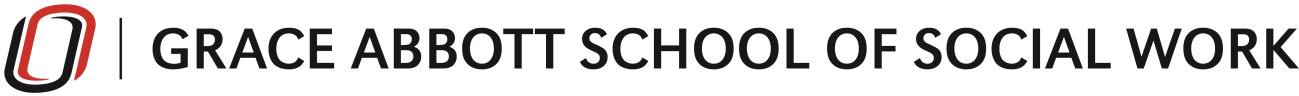 SOCIAL Welfare policySOWK 8090 | 3 credit hoursClass Meetings: TBD Instructor:	TBDOffice:	TBDOffice Phone:	TBDEmail: 	TBDOffice Hours:	TBDDepartment:	Grace Abbott School of Social WorkMain Office:	206 CPACSDept. Phone: 	402.554.2793Dept. Email: graceabbott@unomaha.eduCOURSE INFORMATIONDescriptionThis course is an introduction to social welfare policy analysis. The course examines social welfare policy considering historical, political, economic, social, and cultural perspectives. Basic concepts and choices are examined in relation to values, ethics, context, social functioning and social consequences.Rationale/OverviewThis course examines social policy and its implications on micro- and macro-level systems in historical perspective and in the context of political, economic, social, and cultural dimensions of society. The focus of this course is on social work policy practice, including political advocacy, and the process of policy formulation/development, implementation, and evaluation/analysis at the local, state, and federal levels of government. Special attention is placed on the multiple macro systemic processes that influence policy development and implementation, including but not limited to racism, sexism, ageism, faithism, ableism, classism, and heterosexism. Additionally, the complexities associated with determining how best to respond to human need and social conditions across the lifespan through specific U.S. social welfare policies and services(e.g., Medicare, Medicaid, Americans with Disabilities Act, Older Americans Act, Civil Rights Act, Affirmative Action, Personal Responsibility and Work Opportunity Reconciliation Act, Social Security Act) are addressed. Public policy implications for specific populations at risk (e.g., children, older adults, people with disabilities, people of color, sexual minorities, immigrants) are also addressed. This course prepares students for active participation in the design of effective macro system interventions aimed at enhancing the quality of life for individuals, families, groups, organizations, institutions, communities, and society.Course Objectives/Student Learning OutcomesEvaluate how values, ethics, ideology, culture, and history shape local, state, federal, and global policy. Demonstrate critical-thinking and problem-solving skills in the analysis of how public & private anti-poverty social welfare programs impact individuals, families, groups, organizations, and communities.Analyze policy implications for the delivery of social services through rights-based, anti-oppressive, and anti-racist lenses.Explain how various identifying categories, including but not limited to age, disability, social status, gender, race, ethnicity, sexual orientation, and religious beliefs impact social welfare policy.REQUIRED TEXT(S)/SUPPLEMENTAL MATERIALSRequired Text(s)TBDCOURSE STRUCTURE/FORMATLecture, discussion, experiential learning experiences, video and Internet resources, and guest presentations.TENTATIVE COURSE SCHEDULEIMPORTANT DATESLast day to drop a course (via MavLink) and receive a 100% refund TBDLast day to withdraw from a course (via MavLink) with a grade of “W” TBD	  NOTE: This syllabus is written as an expectation of class topics, learning activities, and expected learning outcomes. However, the instructor reserves the right to make changes in this schedule that may result in enhanced or more effective learning for students. These modifications will not substantially change the intent or objectives of this course.ASSESSMENTS (ACTIVITIES, ASSIGNMENTS, AND EXAMS)Policy Watch (1)	100 points (total)One policy watch presentation and discussion worth 100 points.Reflections #1 and #2	100 points (total)Two reflections worth 50 points each.Reflections #3 and #4	200 points (total)Two reflections worth 100 points each.Exam (1)	200 points (total)One exam worth 200 points.Policy Presentation (1)	100 points (total)One policy presentation worth 100 points.Policy Paper (1)	200 points (total)One policy paper worth 200 points.Attendance and Participation	100 points (total)1000 points (total)GRADING SCALEWRITING GUIDELINESStudents should make sure that writing assignments are free of grammar, punctuation, and spelling errors. Papers should adhere to the most recent citation style outlined by the American Psychological Association (APA).PLAGIARISM STATEMENTIn this course, students will submit written work by making use of information and ideas found in print or online sources. Whenever material from another writer is used, it is important that students quote or paraphrase appropriately and cite the source.The UNO Academic Integrity policy defines plagiarism as "presenting the work of another as one's own (i.e., without proper acknowledgment of the source) and submitting academic work in whole or in part as one's own when such work has been prepared by another person or copied from another person."Failure to cite sources appropriately is plagiarism, a serious academic offense. Plagiarized work will not be accepted. Consequences for plagiarism are up to the discretion of the instructor; they may range, for example, from rewriting all or part of a paper to a grade of F for the course.Students who plagiarize more than once are subject to disciplinary action, which may include expulsion from the university.Students SHOULD NOT GUESS when it comes to using or citing another writer's work. Students should contact the instructor or a consultant at the UNO Writing Center with questions. Students should take a printout of the original source as well as the paper that is being written to the consultation.ACADEMIC INTEGRITY POLICYThe maintenance of academic honesty and integrity is a vital concern of the University community. Any student found responsible for violating the policy on Academic Integrity shall be subject to both academic and disciplinary sanctions. Violations of the policy on Academic Integrity include, but are not limited to, the following: cheating, fabrication and falsification, plagiarism, abuse of academic materials and/or equipment, complicity in academic dishonesty, falsifying grade reports, and/or misrepresentation to avoid academic work. More information about these areas and the procedures addressing academic integrity is available from the Office of Academic and Student Affairs (EAB 202 | 402.554.2262).CLASSROOM EXPECTATIONSStudents are expected to arrive on time to class meetings. Students should come to class well prepared, meaning readings and other assignments have been completed. Students are expected to be respectful of their classmates and the instructor. Distracting and/or disrespectful behaviors will not be tolerated.CELL PHONES, MOBILE DEVICES, AND LAPTOPSStudents are welcome to use cell phones, mobile devices, and/or laptops in class provided they are used for academic purposes such as note taking, accessing course materials, or researching course concepts and their use does not disrupt fellow classmates. Please silence devices if at all possible. A student who receives a phone call or text, should step outside the classroom to respond. DO NOT take pictures or video during class.TECHNOLOGY REQUIREMENTSStudents will be expected to have access to a computer frequently, as all writing assignments used will be typed out and not handwritten. The software students use to write assignments is irrelevant, as long as the writing guidelines outlined in this syllabus are followed. It is recommended that students have access to a computer weekly. Public computers are available on the UNO campus. Consult Information Technology Services and the Criss Library, for more information on equipment locations and availability.TECHNICAL SUPPORTTechnical support for common university systems, including Canvas and email, is available from Information Technology Services technical support located in Eppley Administration Building (EAB) 104.ACCESSIBILITY ACCOMMODATIONSReasonable accommodations are provided for students who are registered with Accessibility Services Center (ASC) and make their requests sufficiently in advance. For more information, contact ASC (Location: 104 H&K, Phone: 402.554.2872, Email: unoaccessibility@unomaha.edu)CRISS LIBRARYUNO’s Criss Library offers a wide variety of resources that support student learning. Subject specialist librarians have in-depth knowledge of researching within specific disciplines and can provide guidance for a specific area of study. Students are encouraged to explore customized resources featured on the Criss Library website.EMERGENCY PREPAREDNESSThe University of Nebraska at Omaha is prepared for a wide range of emergencies. Students should familiarize themselves with procedures and assistance available on UNO’s emergency information page. If travel to campus is not feasible due to a declared emergency, a combination of Canvas, teleconferencing, and other technologies will be used to facilitate academic continuity. Students will be notified of procedures through Canvas course site announcements and email as appropriate.INCLEMENT WEATHERIn the event of inclement or threatening weather, students should use his/her best judgment regarding travel to and from campus. Students who are not able to attend class due to adverse weather conditions, should contact the instructor as soon as possible. Similarly, if the instructor is unable to reach the class location, students will be notified of any cancellation or change as soon as possible (by approximately 1 hour before class starts and by posting an announcement in Canvas). Students who cannot get to class because of weather conditions, will be provided allowances relative to attendance policies as well as any scheduled tests, quizzes, or other assessments.PREFERRED NAME AND PREFERRED GENDER PRONOUNSProfessional courtesy and sensitivity are especially important with respect to individuals and topics dealing with differences of race, culture, religion, politics, sexual orientation, gender, gender variance, and nationalities. Class rosters are provided to the instructor with the student's legal name. The instructor will gladly honor a student’s request to be addressed by an alternate name or gender pronoun. Please advise the instructor of this preference early in the semester so that instructor records may be changed appropriately.WRITING CENTERThe UNO Writing Center offers free one-on-one consultations with trained consultants to all students, faculty, and staff. Their goal is to help writers improve their writing skills and confidence in all types of writing, in all subject areas, and at all stages of the writing process. For more information about their hours and locations or to schedule an appointment, goto unomaha.edu/writingcenter or visit their main location in Arts and Sciences Hall (ASH) 150.SPEECH CENTERThe UNO Speech Center provides free consulting and coaching services to all UNO students, faculty, and staff in preparing oral presentations. The Speech Center Consulting Room can help students with presentation preparation, outlining, effective delivery techniques, along with any other presentational needs. Speech consulting will help at any stage in the speech-making process. For more information, visit the UNO Speech Center in Arts and Sciences Hall (ASH) 183 and 185.STUDENT SAFETYA variety of resources are available to support student safety and security. Students have experienced or are experiencing a difficult personal situation, should consult the resources available through the Division of Student Success.OUTCOMES MAP AND STUDENT LEARNING OUTCOMES (SLOs)Council on Social Work Education (CSWE) CompetenciesThe student learning outcomes for this course are built upon the following nine social work core competencies set forth by the CSWE’s 2022 Educational Polices and Accreditation Standards (EPAS) which is required for all accredited social work programs.Demonstrate ethical and professional behavior.Advance human rights and social, economic, and environmental justice.Engage in anti-racism, diversity, equity, and inclusion (ADEI) in practice.Engage in practice-informed research and research-informed practice.Engage in policy practice.Engage with individuals, families, groups, organizations, and communities.Assess individuals, families, groups, organizations, and communities.Intervene with individuals, families, groups, organizations and communities.Evaluate practice with individuals, families, groups, organizations, and communities.This map is intended to show how course topics, content, and activities align to the student learning outcomes outlined above. Course objectives are italicized to distinguish them from the core competencies set forth by the CSWE’s 2022 EPAS.*Dimensions Key:K = Knowledge S = SkillsV = ValueCAP = Cognitive and Affective ProcessingREFERENCES AND SUPPLEMENTAL MATERIALSReferencesArnade, C. (2019) Dignity: Seeking Respect in Back Row America. New York, NY: Sentinel.Axinn, J. & Levin, H. (2018) Social welfare: A history of the American response to need (9th ed.). New York, NY: Longman.Barnes, M., Bauer, L., Edelberg, W., Estep, S., Greenstein, R & Macklin, M. (2021, July 23). The social insurance system in the US: Policies to protect workers and families. The Brookings Institution.Cogan, J.F. (2017). The high cost of good intentions: A history of U.S. federal entitlement programs. Stanford, CA: Stanford University Press.Desmond, M. (2016). Evicted: Poverty and profit in the American city. New York, NY: Crown Publishers.Desmond, M. (2023). Poverty, by America. The Crown Publishing Group. Desmond, M. (2023, March 9). Why poverty persists in America. New York Times.DiNitto, D., & Johnson, D.  (2021, October 29). Social welfare policy: Overview. Encyclopedia of Social Work.Hatcher, D.L. (2016) The poverty industry: The exploitation of America’s most vulnerable citizens. New York, NY: New York University Press.Karger, H.J. & Stoesz, D. (2018) American social welfare policy: A pluralist approach. (8th ed.).Boston, MA: Allyn and Bacon.National Association of Social Workers. (2017). Code of ethics of the National Association of Social Workers. Washington, D.C.: NASW Press.Paddock, C., Waters-Roman, D., & Borja, J. (2022, March 23). Child welfare: History and policy. Encyclopedia of Social Work.Piper, M. (2017) Social Security made simple: Social security retirement benefits and related planning topics explained in 100 pages or less. Simple Subjects, LLC.Putnam, R.D. (2015) Our kids: The American dream in crisis. New York, NY: Simon & Schuster.Popple, P.R. & Leighninger, L. (2019) Policy-based profession: An introduction to social welfare policy analysis for social workers. (7th ed.). New York, NY: Pearson.Reisch, M. (2019). Lessons from social work’s history for a tumultuous era. Social Service Review, 93(4), 581-607.Sen, A. (2018) Collective Choice and Social Welfare. (An Expanded Edition). Cambridge, MA: Harvard University Press.Walter-McCabe, H.  (2021, December 22). Health policy overview. Encyclopedia of Social Work.Wright, K. C., Carr, K. A., & Akin, B. A. (2021). The whitewashing of social work history: How dismantling racism in social work education begins with an equitable history of the profession. Advances in Social Work, 21(2/3), 274-297.Classic ReferencesBremner, R. (1956) The discovery of poverty in the United States. News Brunswick, NJ: Transaction Publishers.Cnaan, R.A. (1999) The newer deal: Social work and religion in partnership. New York, NY: Columbia University Press.Daniel, P., Merry A. Foresta, Maren Stange & Sally Stein, eds. (1987) Official image: New deal photography. Washington, D.C.: Smithsonian Institution Press.Fitzpatrick, T. (2011). Welfare theory: An introduction to the theoretical debates in social policy(2nd ed.). London: Red Globe Press.Jansson, B. (2013) Becoming an effective policy advocate: From policy practice to social justice(7th ed.). Pacific Grove, CA: Brooks Cole/Thomson Learning.Katz, M.B. (2008) The price of citizenship: Redefining the American welfare state. New York, NY: Metropolitan/Holt.McElvaine, R.S. (2000). The depression and new deal: A history in documents. New York, NY: Oxford University Press.Moon, M. (2006). Medicare: A policy primer. Washington, D.C.: The Urban Institute Press.Specht, H. & Courtney, M. E. (1995) Unfaithful angels: How social worker has abandoned its mission. New York, NY: The Free Press.Stott, W. (1973) Documentary expression and thirties America. Chicago, IL: The University of Chicago Press.Szto, P. (2008) Documentary photography in American social welfare history: 1897-1943.Journal of Sociology and Social Welfare.Trattner, W.I. (2007) From poor law to welfare state: A history of social welfare in America (6th ed.). New York, NY: The Free Press.Trattner, W.I. (1996) In the shadow of the poorhouse: A social history of welfare in America.(2nd ed.). New York, NY: Basic Books.Wenocur, S. & Reisch, M. (2002) From Charity to enterprise: The development of American social work in a market economy. Champaign, IL: University of Illinois Press.Session/DateTopicAssignmentSession 1 [date]Introduction to the course and review syllabusLecture: NASW Code of Ethics / what is social welfare policy?Read: Ch. 1-3 (Trattner) Reflection #1Session 2 [date]Lecture: Social problems and povertyRead: Ch. 4 and 5 (Trattner), Szto article, and Huff articleSession 3 [date]Lecture: Policy analysis and social welfare theoryRead: Ch. 10 and 11 (Trattner), and Ch. 2 (Arnade)Session 4 [date]Lecture: Anti-poverty, social insurance, and public assistanceRead: Ch. 12 (Trattner) and Ch. 3 and 4 (Arnade)Reflection #2Session/DateTopicAssignmentSession 5 [date]Lecture: Anti-poverty, social insurance, and public assistance (cont.)Read: Ch. 13 (Trattner) and Ch. 5 and 6 (Arnade)Session 6 [date]Lecture: Major government social welfare programs, welfare disparitiesRead: Ch. 14-17 (Trattner)Session 7 [date]Lecture: Major government social welfare programs, policy practice within an agencyRead: Desmond Reflection #3Session 8 [date]Lecture: Federal budget, tax system, and social justiceRead: Desmond Midterm examSession 9 [date]Lecture: Resources tutorialRead: DesmondSession 10 [date]Lecture: Social insurance - Medicare and MedicaidView and Discuss: “Evicted”Reflection #4Session 11 [date]Lecture: Future trendsSession 12 [date]Student presentations – policy analysisSession 13 [date]Student presentations – policy analysis (cont.)Policy paperSession 14 [date]Course wrap-up – course evaluation and measurementPercentFinal GradeQuality Points98–100%A+4.0094–97.9%A4.0091–93.9%A-3.6788–90.9%B+3.3384–87.9%B3.0081–83.9%B-2.6778–80.9%C+2.3377–77.9%C2.0071–73.9%C-1.6768–70.9%D+1.3364–67.9%D1.0061–63.9%D-0.67Below 60.9%F0.00EPAS Competency*  Course Objective/Student Learning Outcome  Assignment  Dimension*  2 = Advance Human Rights and Social, racial, Economic, and Environmental Justice2.Demonstrate critical-thinking and problem-solving skills in the analysis of how public & private anti-poverty social welfare programs impact individuals, families, groups, organizations, and communities.3 = Engage Anti-Racism, Diversity, Equity, and Inclusion (ADEI) in Practice3.Analyze policy implications for the delivery of social services through rights-based, anti-oppressive, and anti-racist lenses.5 = Engage in Policy Practice1.Evaluate how values, ethics, ideology, culture and history shape local, state, federal, and global policy. 2.Demonstrate critical-thinking and problem-solving skills in the analysis of how public & private anti-poverty social welfare programs impact individuals, families, groups, organizations, and communities.3.Analyze policy implications for the delivery of social services through rights-based, anti-oppressive, and anti-racist lenses.4.Explain how various identifying categories, including but not limited to age, disability, social status, gender, race, ethnicity, sexual orientation, and religious beliefs impact social welfare policy. K, CAP